ZKUS NAJÍT VENKU NA PROCHÁZCE (co najdeš si označ, z druhé strany můžeš zakreslit svoje objevy)   velký kámen	               odpadkový koš			lavičku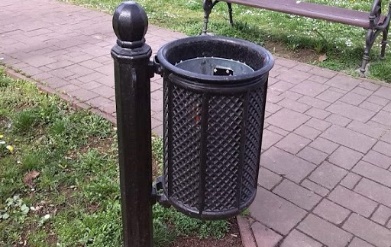 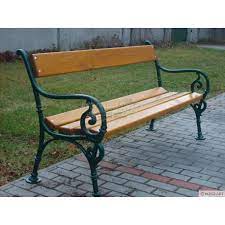 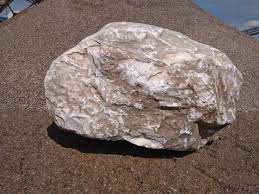     kaluž 				ptáky na obloze		         pupeny na větvích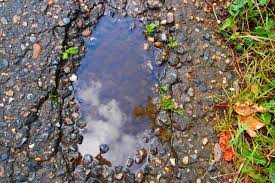 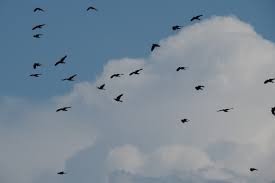 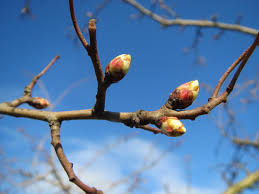 staré ptačí hnízdo					krmítko 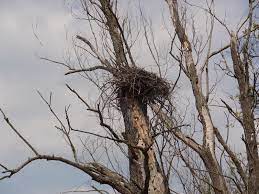 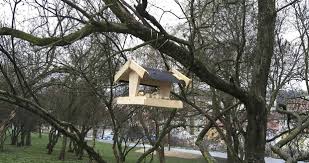 kvetoucí rostlinunějakého broučka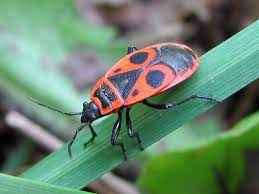 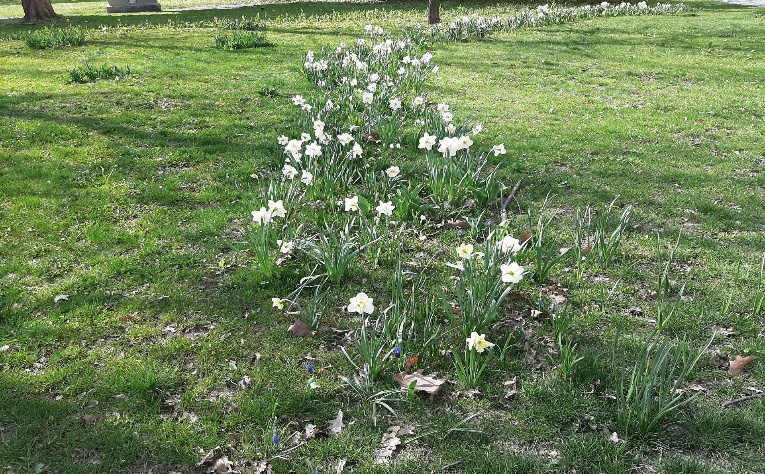 